Kale Chips – Adapted from Valerie Bertinelli – Food Network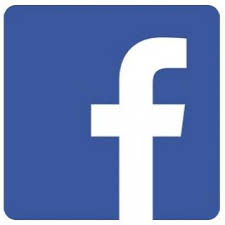 Ingredients: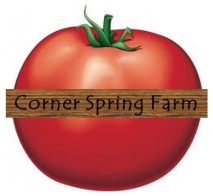 6 C. Tuscan or Curly Kale		2 Tbsp. EVOO (Extra Virgin Olive Oil)Sea Salt & Pepper to TasteGrated Parmesan								Directions:
Preheat Oven to 300.  De-Stem Kale and tear into large pieces.  Place in bowl and toss with EVOO.  I like to mix it in with my hands to make sure all the nooks and crannies get oiled.  Sprinkle with Salt and pepper and place on baking sheets in a single layer.  Cook 20-25 minutes until kale is crispy.  You may want to stir after 10 minutes.  Remove from oven and immediately sprinkle with Parmesan.  Store Kale chips in Ziploc bag or airtight container.  I also like to sprinkle with old bay, Cajun or Greek seasonings that you can find at local grocery stores.Kale Chips – Adapted from Valerie Bertinelli – Food NetworkIngredients:6 C. Tuscan or Curly Kale		2 Tbsp. EVOO (Extra Virgin Olive Oil)Sea Salt & Pepper to TasteGrated Parmesan								Directions:
Preheat Oven to 300.  De-Stem Kale and tear into large pieces.  Place in bowl and toss with EVOO.  I like to mix it in with my hands to make sure all the nooks and crannies get oiled.  Sprinkle with Salt and pepper and place on baking sheets in a single layer.  Cook 20-25 minutes until kale is crispy.  You may want to stir after 10 minutes.  Remove from oven and immediately sprinkle with Parmesan.  Store Kale chips in Ziploc bag or airtight container.  I also like to sprinkle with old bay, Cajun or Greek seasonings that you can find at local grocery stores.